S2 Fig. Impact of each study on the pooled effect (sensitivity analysis): consecutively removal of each study as a possible outlier to test what the impact is on the combined effect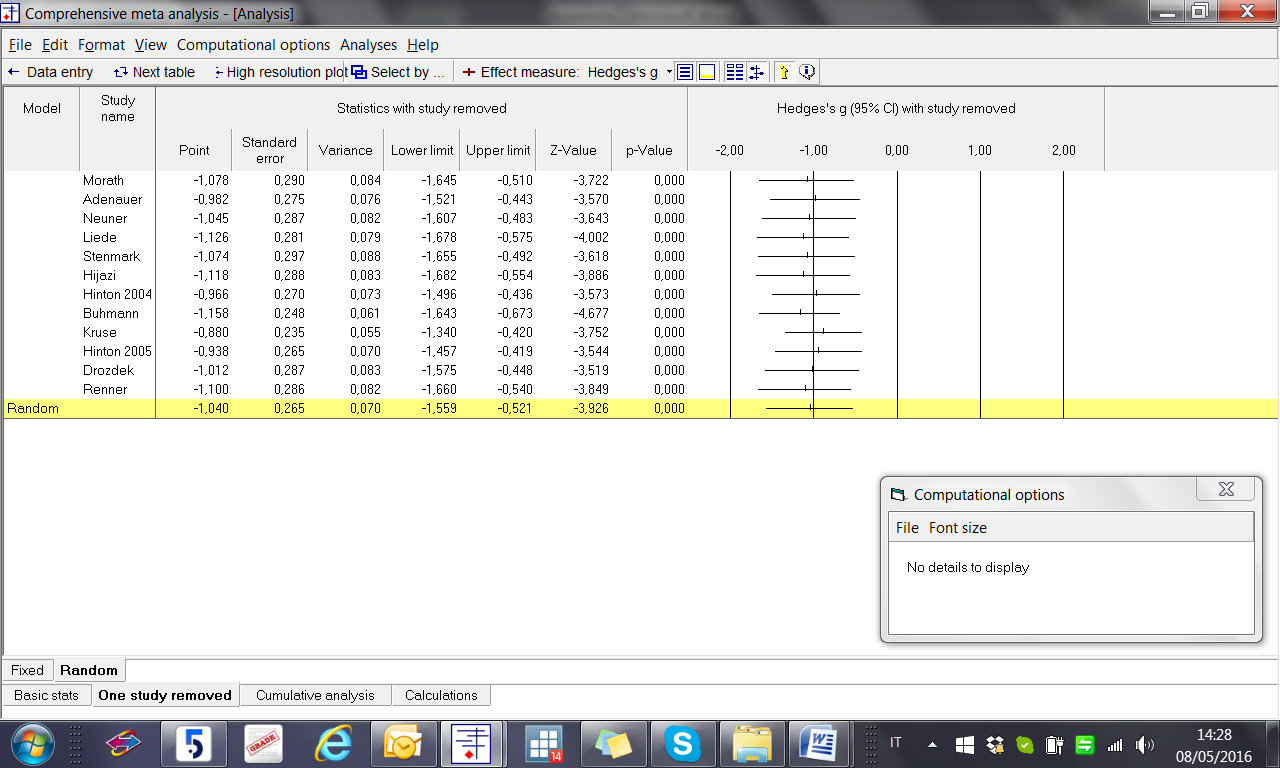 